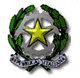   Istituto Comprensivo BordigheraVia Pelloux, 32   18012 BORDIGHERA IMTel. 0184/26.12.93IMIC80800Q- CF: 90077000082e-mail IMIC80800Q@istruzione.it - IMIC80800Q@pec.istruzione.it                                                                                                                     REGOLAMENTO TEMPO MENSANORME GENERALI DI COMPORTAMENTOIl tempo mensa è parte integrante della vita scolastica per cui bisogna seguire tutte le norme del regolamento d’Istituto*.1. Gli alunni col docente responsabile devono raggiungere puntualmente il refettorio, entrare ordinatamente e sedersi nei posti assegnati loro durante la mensa (Scuola Infanzia: 11.30 v. Pelloux - 11.45/12.20 v. Lamboglia); Scuola primaria:12.40 max; scuola secondaria: 13.35).2. Durante il pranzo bisogna parlare a bassa voce.3. Gli alunni devono raccogliere i piatti al centro del tavolo insieme al pane avanzato eccetto i bambini della scuola dell’infanzia. 4. Il comportamento a tavola deve essere educato e rispettoso nei confronti dei compagni e del personale presente, degli oggetti e del cibo distribuito: in nessun caso saranno tollerati atteggiamenti inadeguati.5. Ci si alza da tavola solo quando lo dice l’insegnante e ci si mette in fila nel corridoio.6. La ricreazione si fa in cortile o in spazi idonei all’interno dei plessi. Durante la ricreazione bisogna comportarsi in maniera corretta, senza urlare e spingere i compagni. In caso di maltempo ci si dovrà attenere alle indicazioni date dal Responsabile del plesso.7. Per motivi di sicurezza non si può giocare a calcio durante la ricreazione. È consentito l’uso di attrezzature sportivo/didattiche che non costituiscono pericolo.8. Alla fine della ricreazione gli alunni devono recarsi vicino all’insegnante per rientrare ordinatamente nella propria classe.* Art. 14: Mensa Per un organico funzionamento del servizio di refezione scolastica è indispensabile che:I docenti siano inderogabilmente presenti in refettorio all'orario concordato per la classe con il personale adibito al servizio;Durante il pasto gli alunni non circolino in refettorio per ovvie ragioni di sicurezza.I docenti stiano al tavolo con i propri alunni e intervengano in caso di necessità, in particolare nei confronti degli alunni della Scuola dell’Infanzia e di quelli al primo anno della Primaria.     Il tempo mensa è tempo scuola.